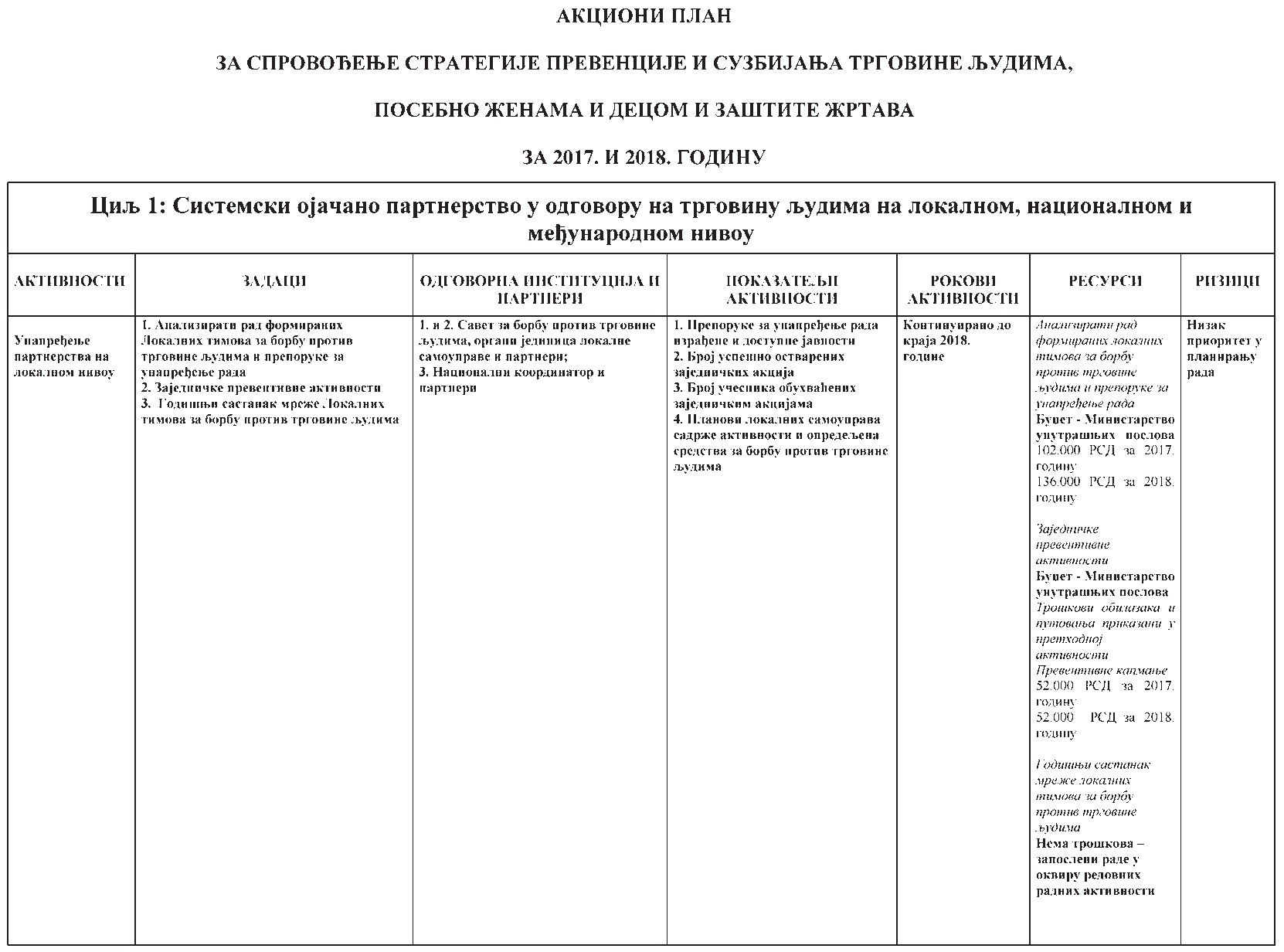 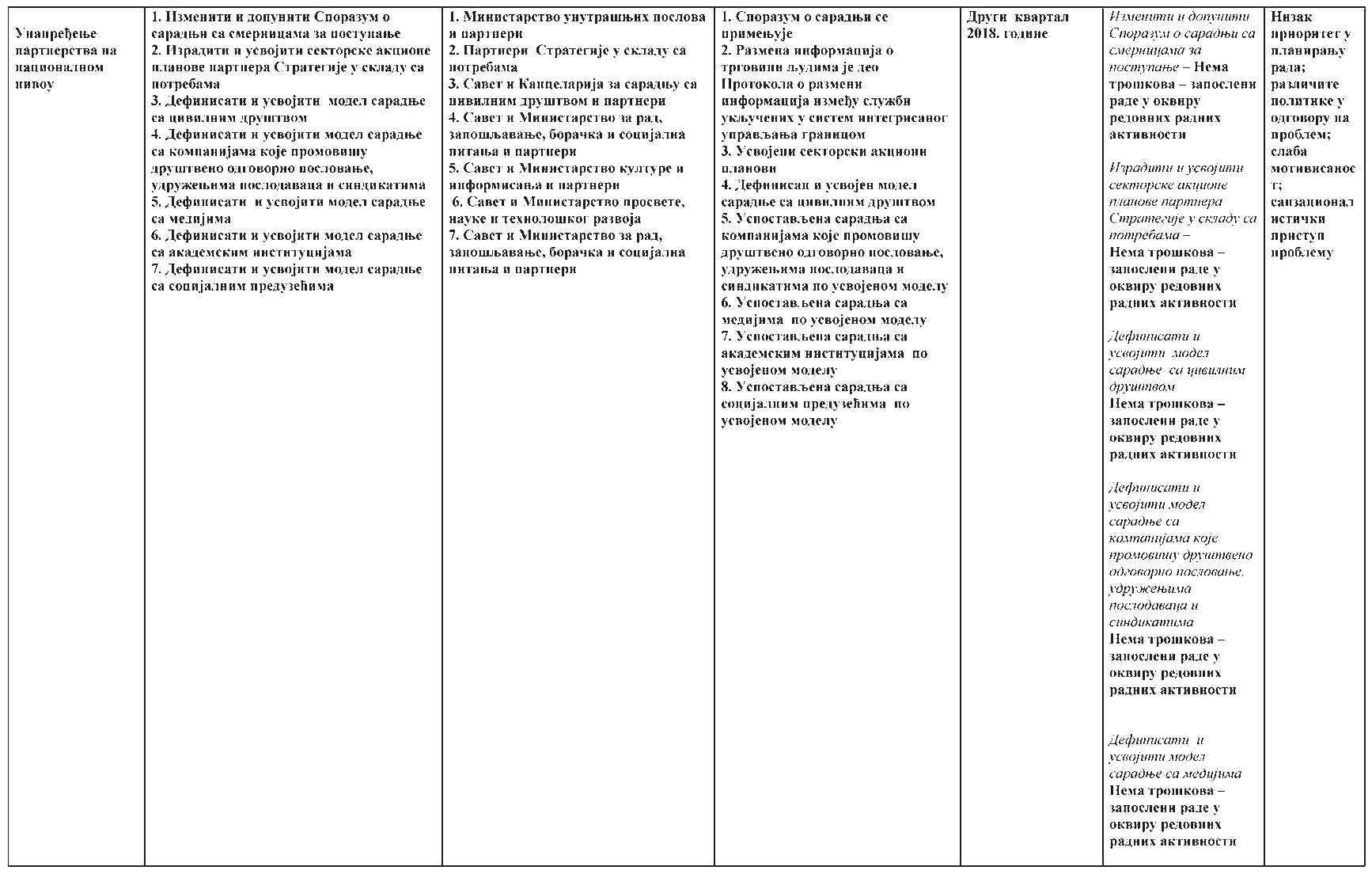 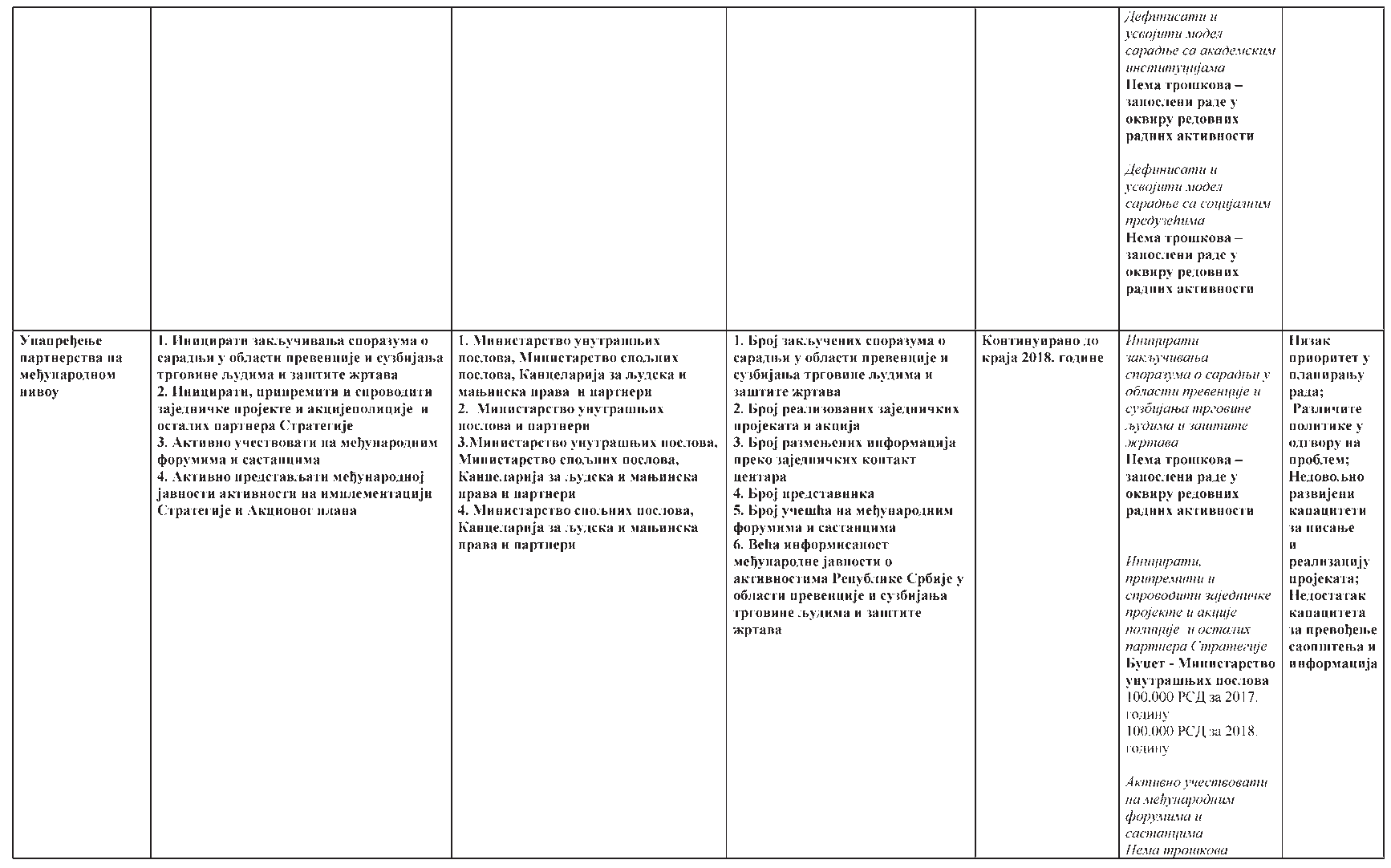 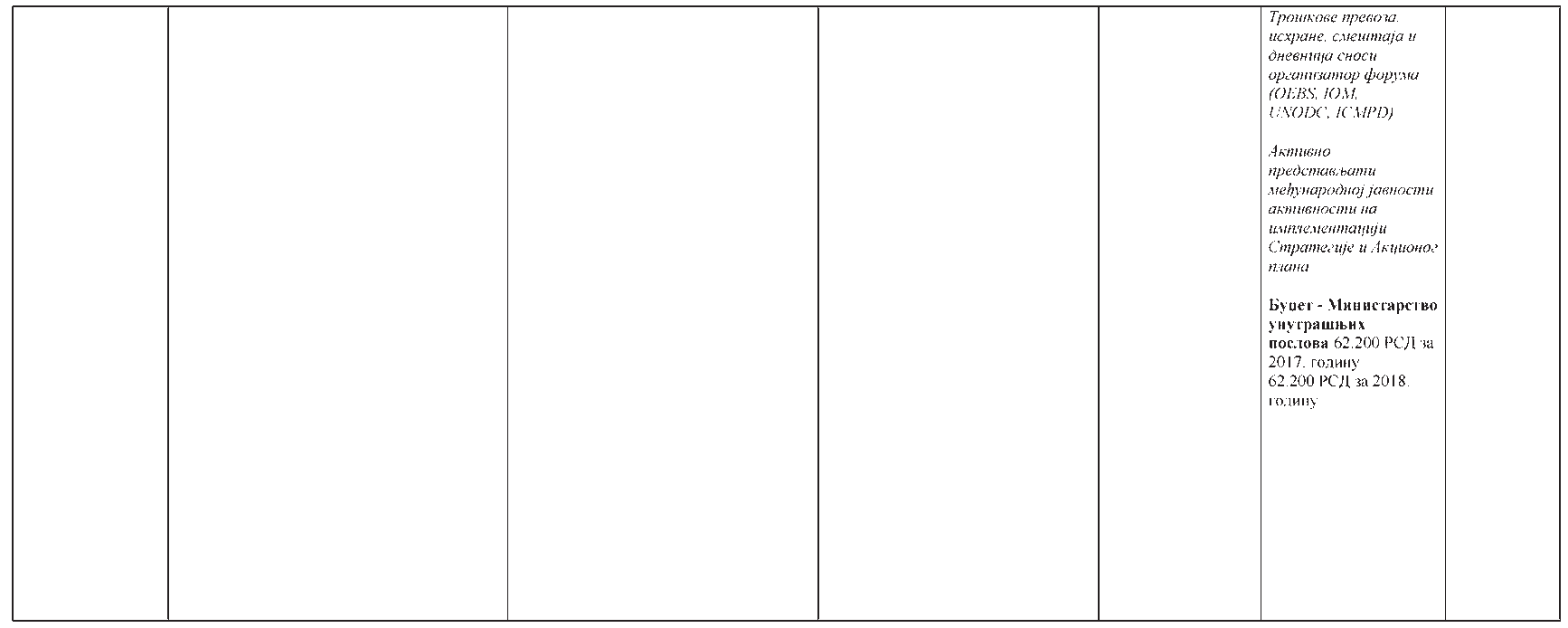 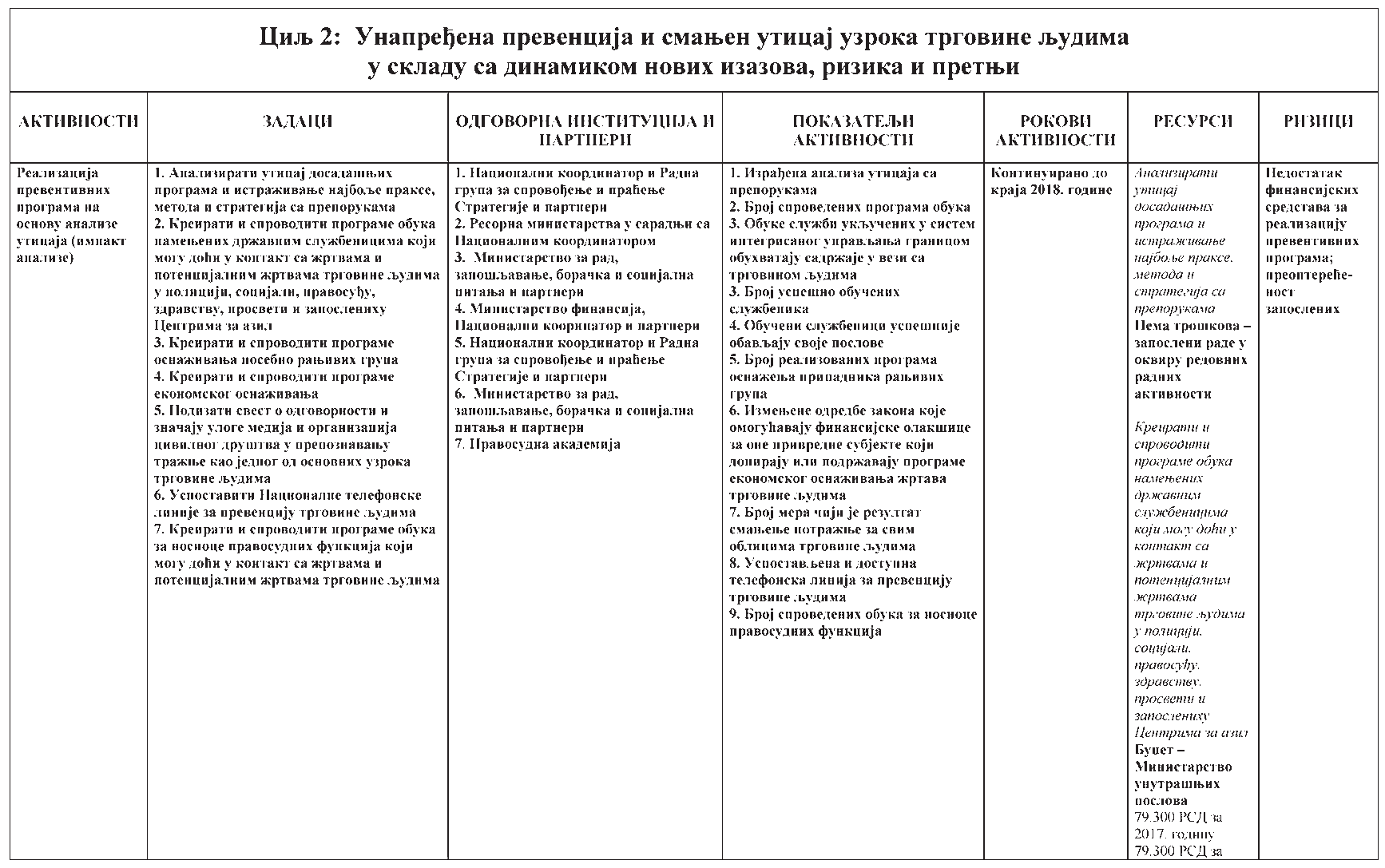 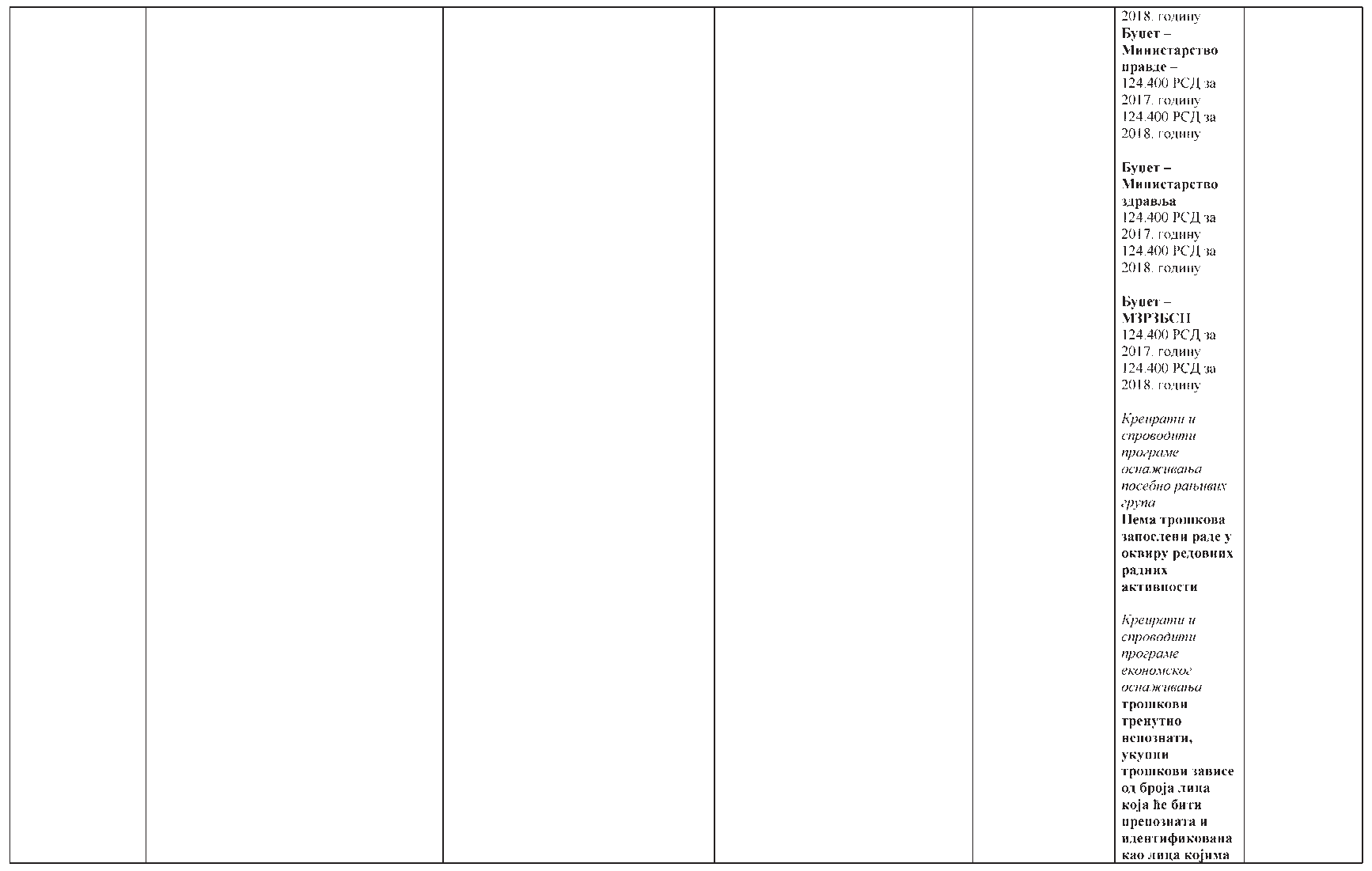 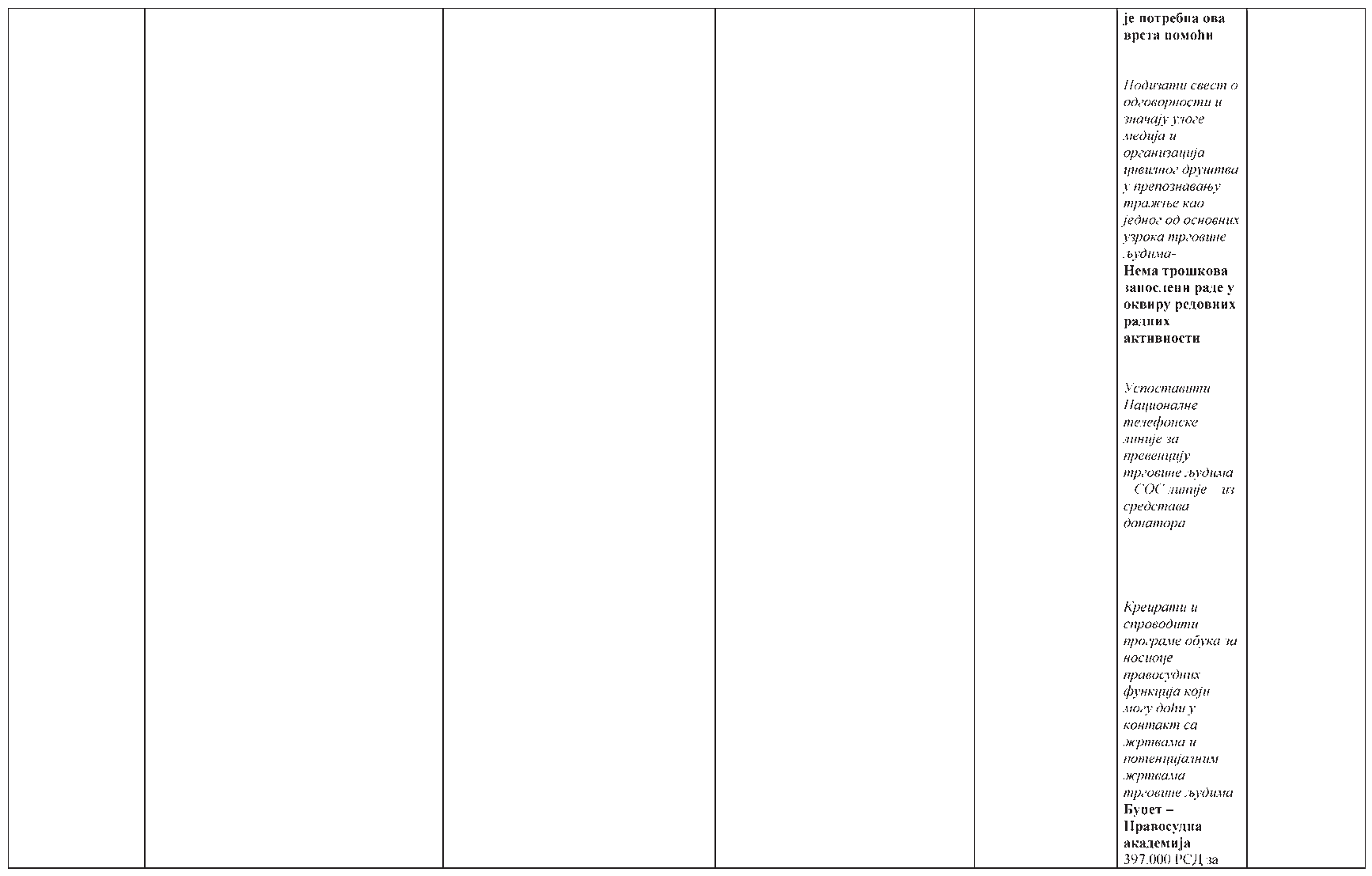 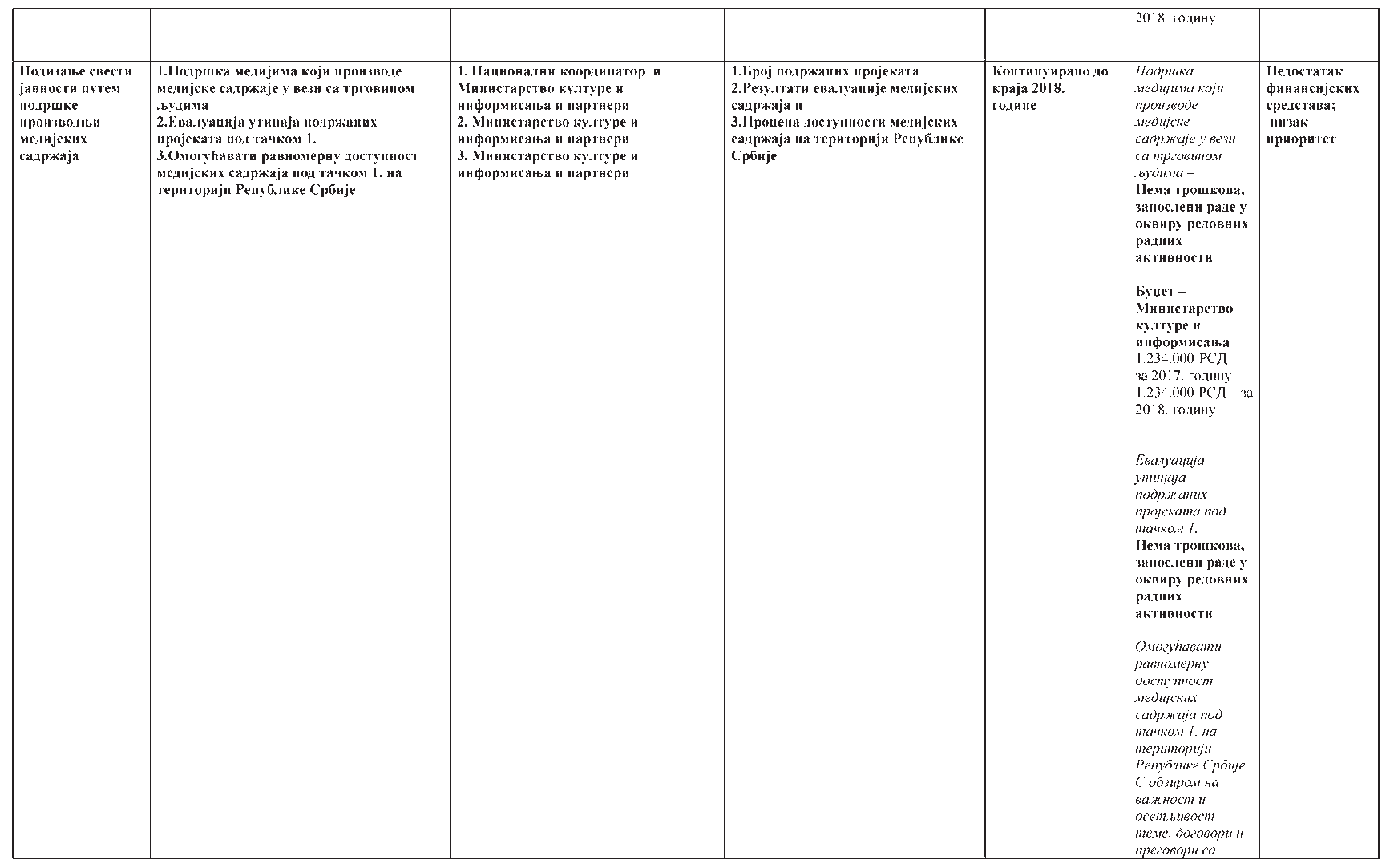 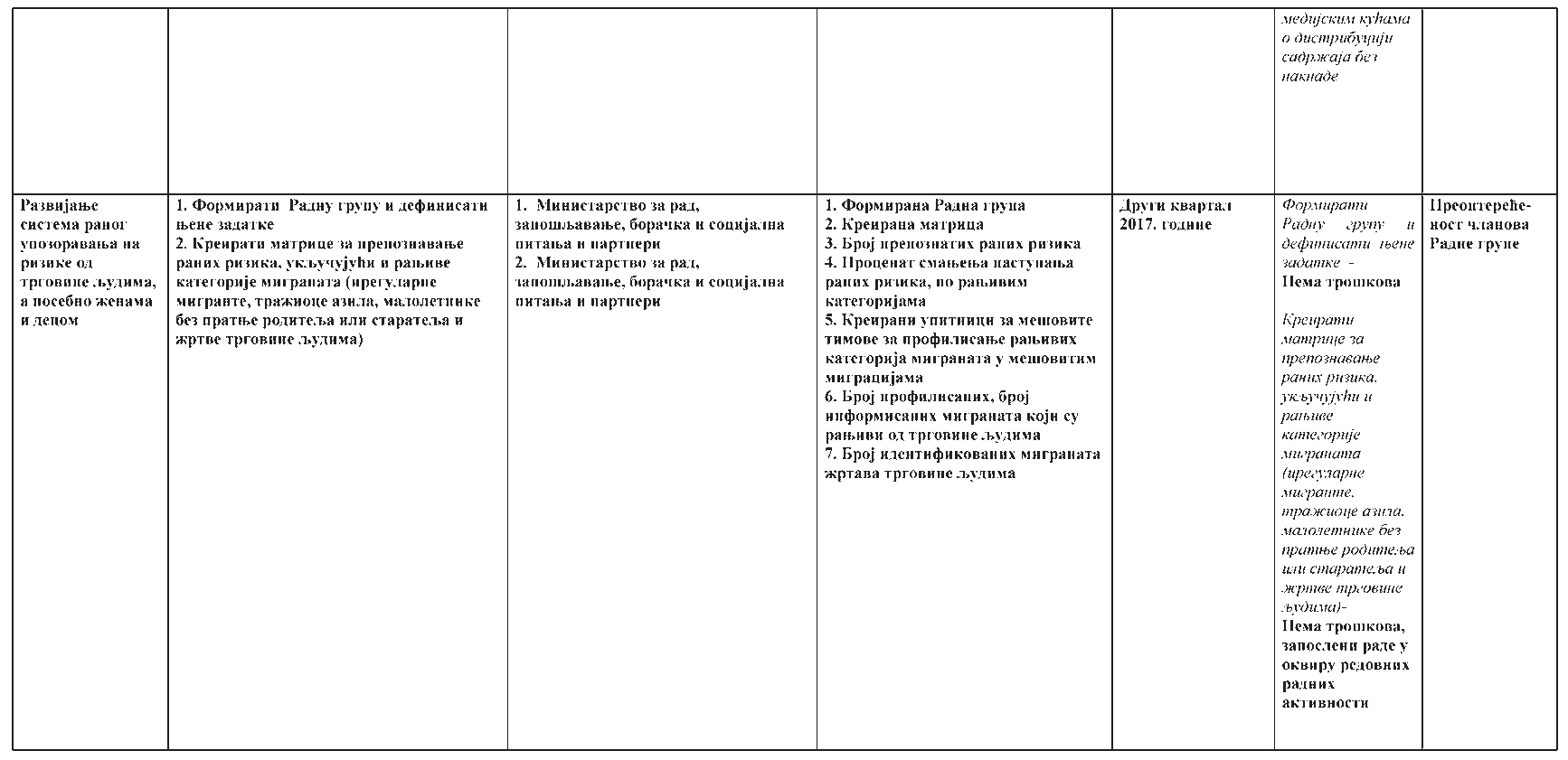 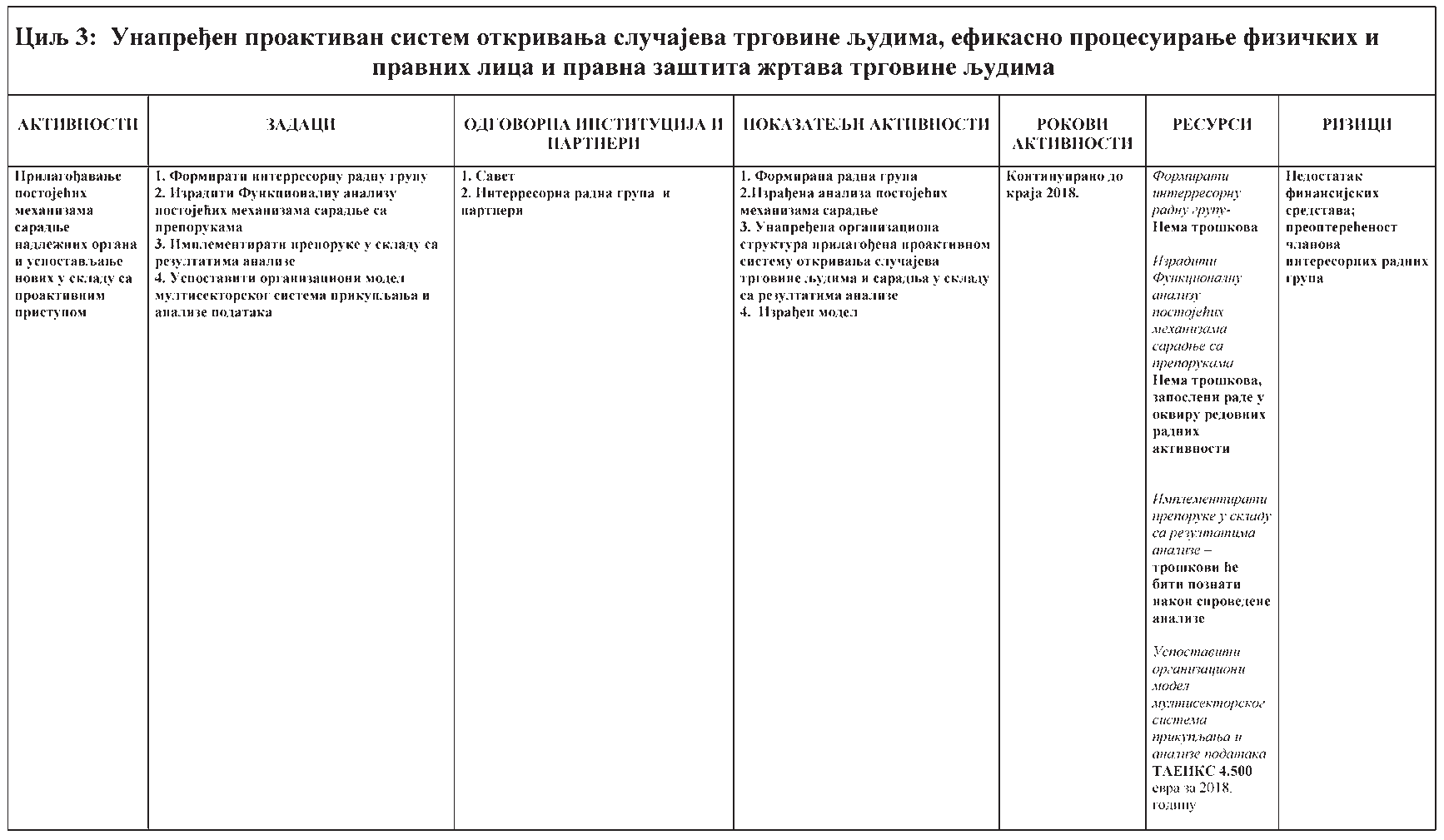 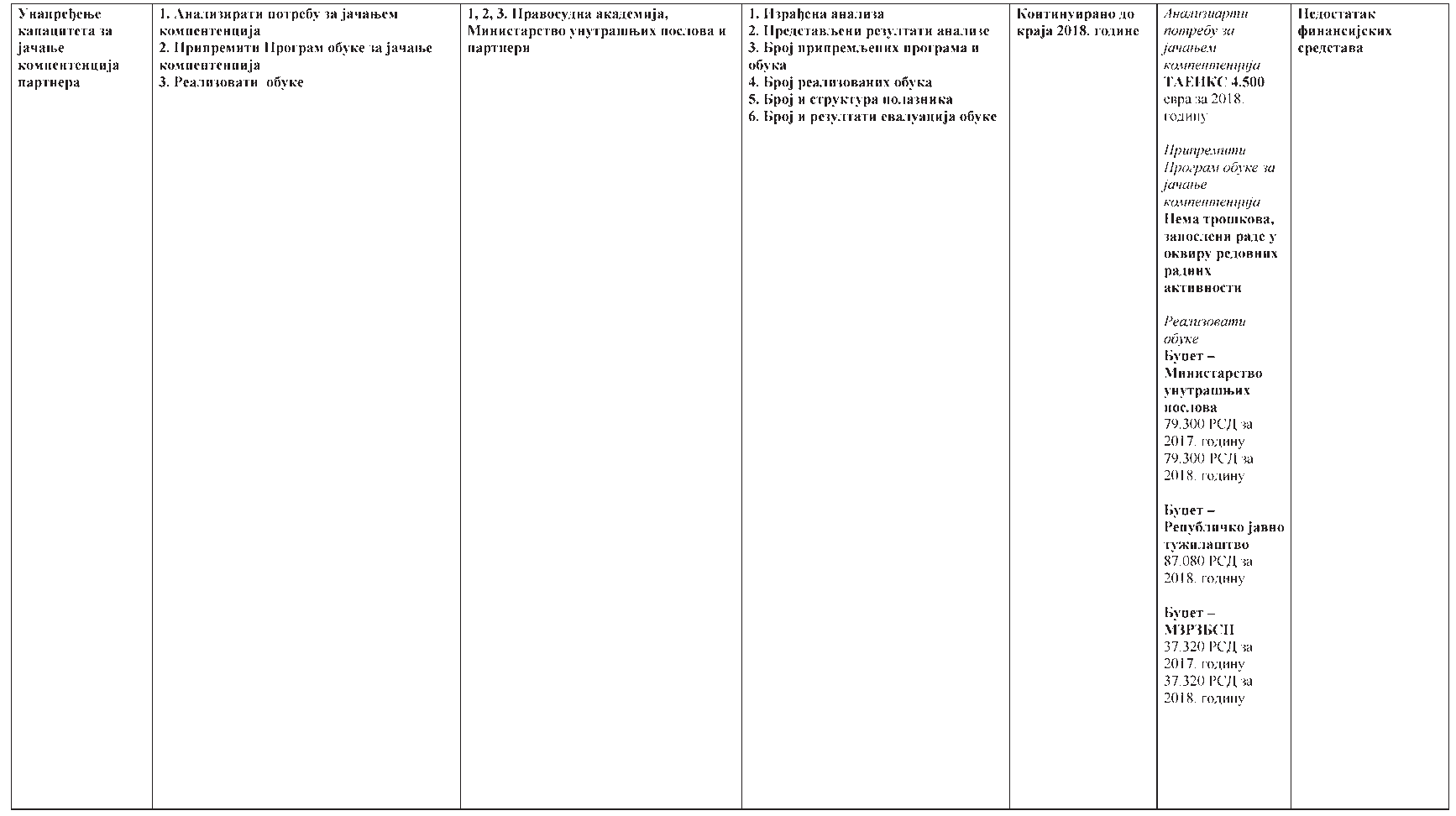 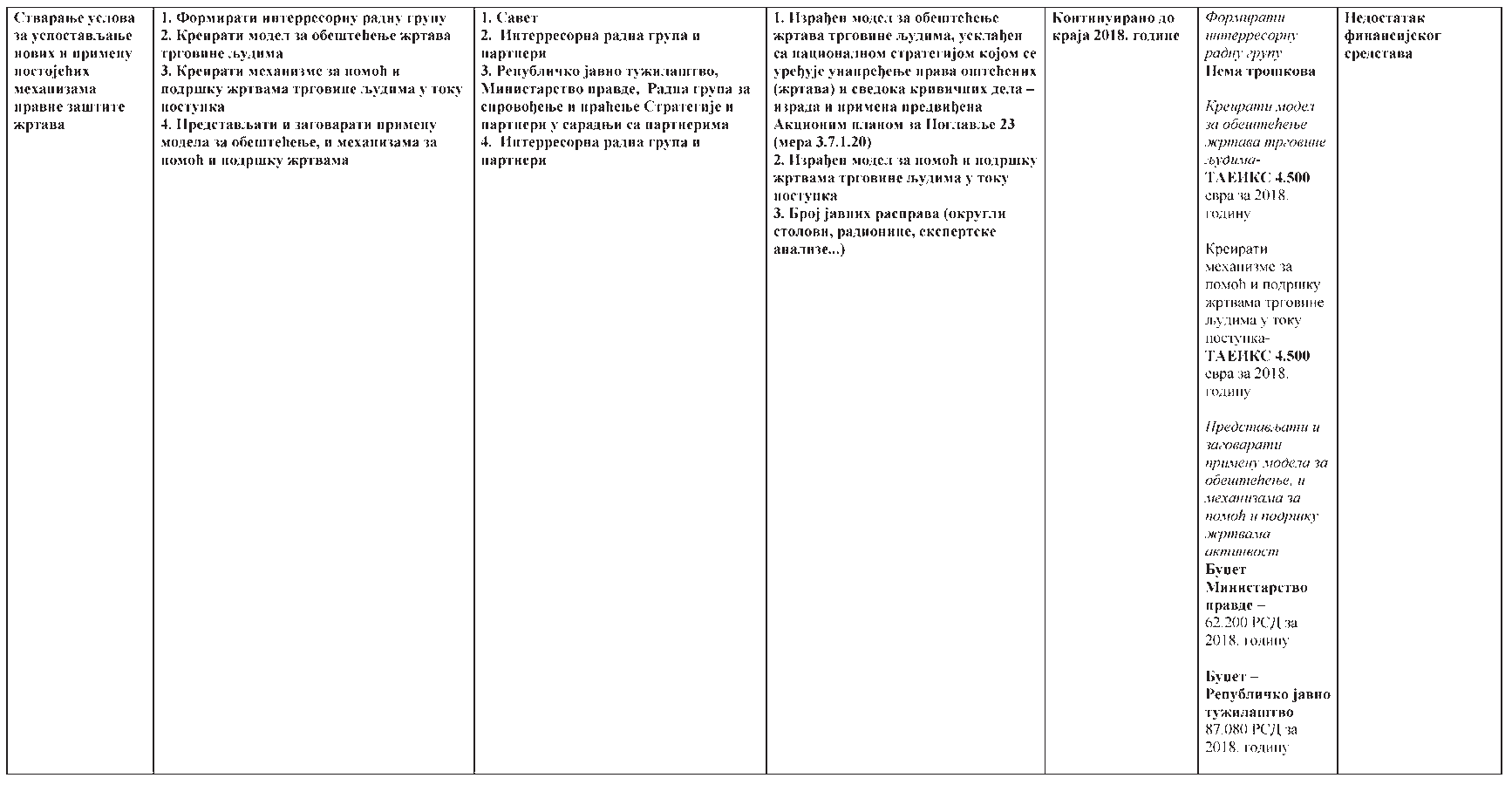 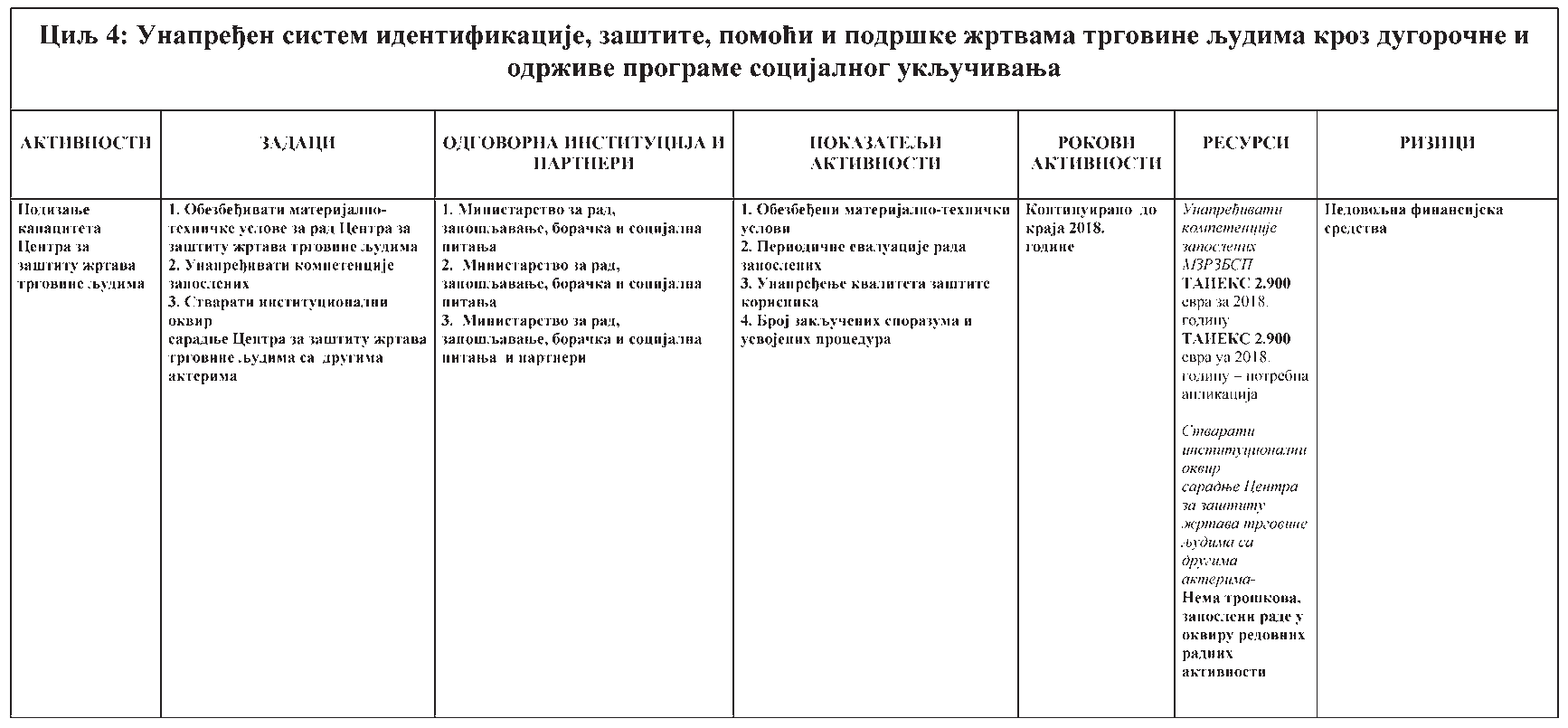 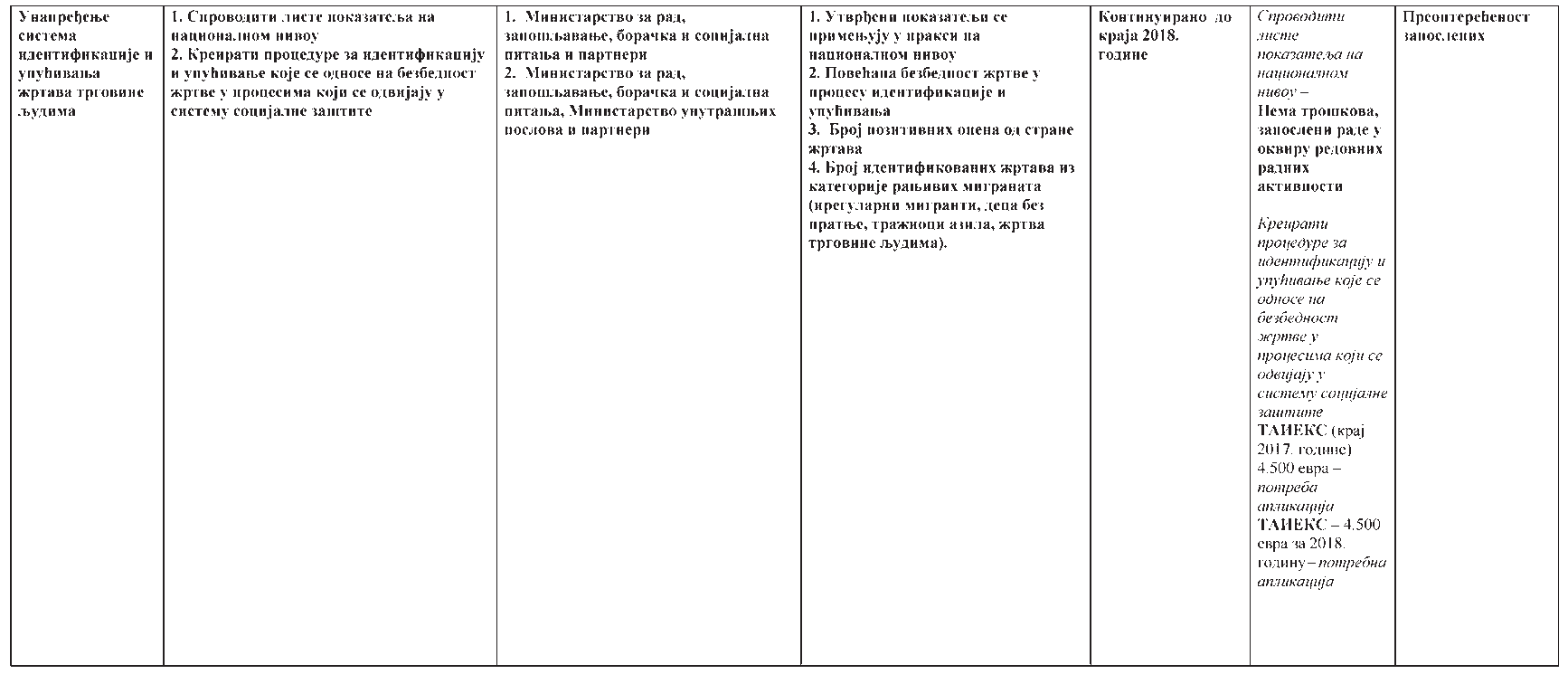 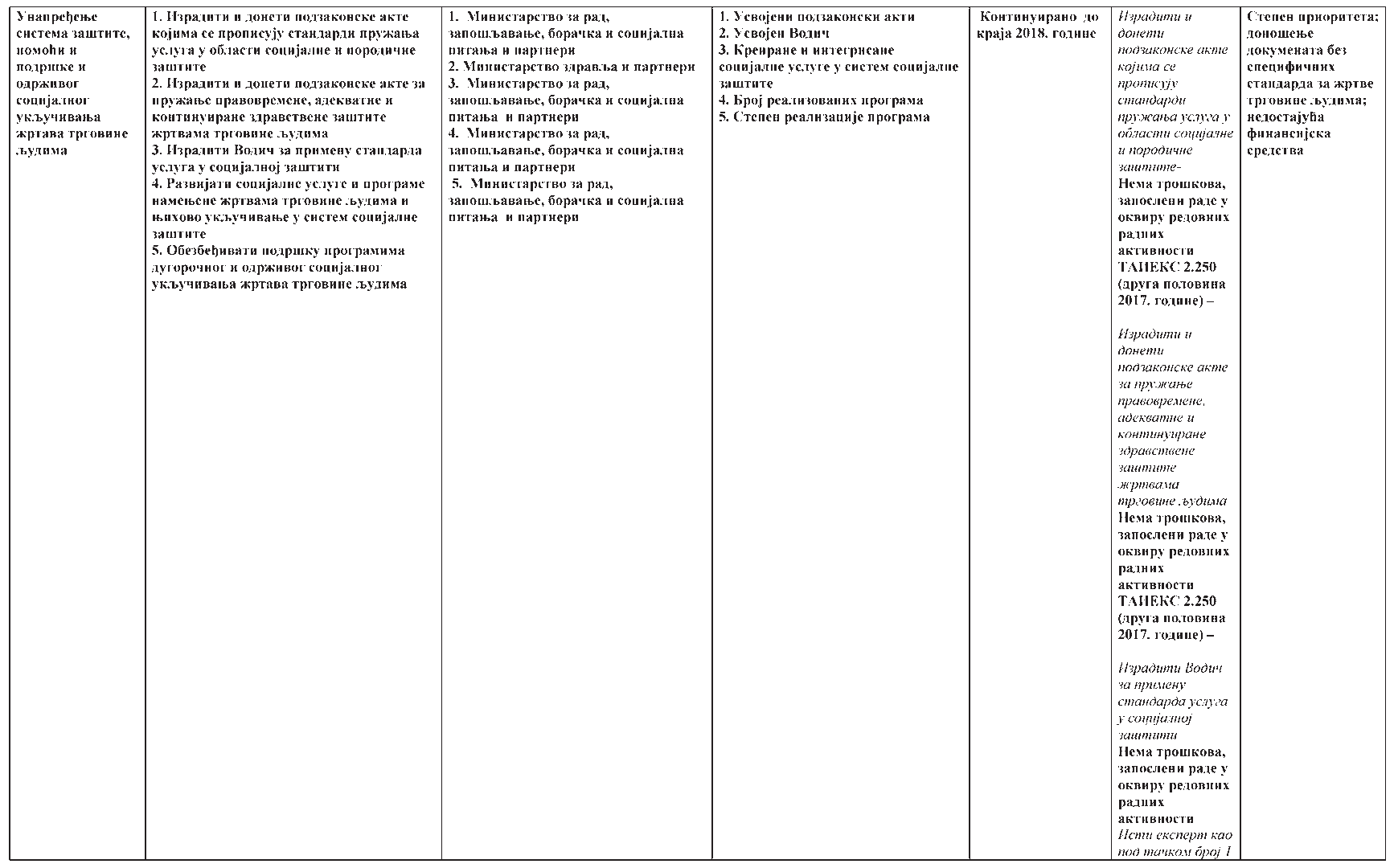 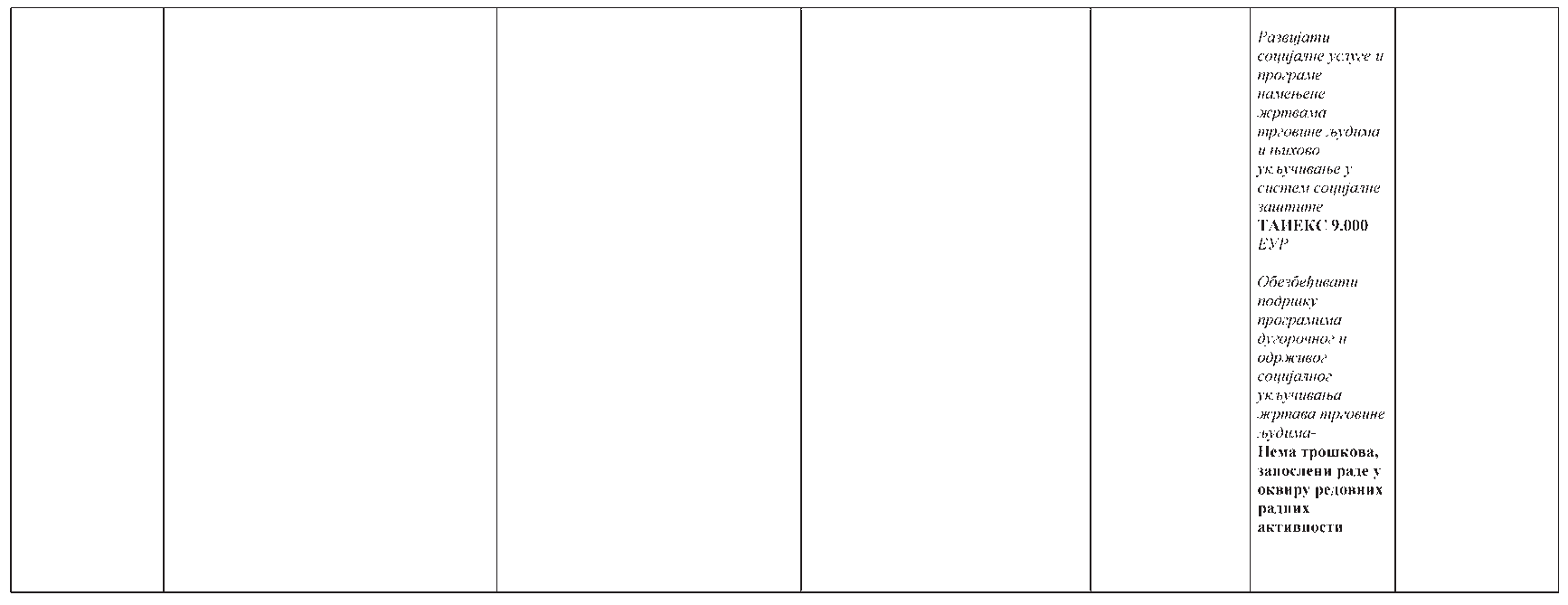 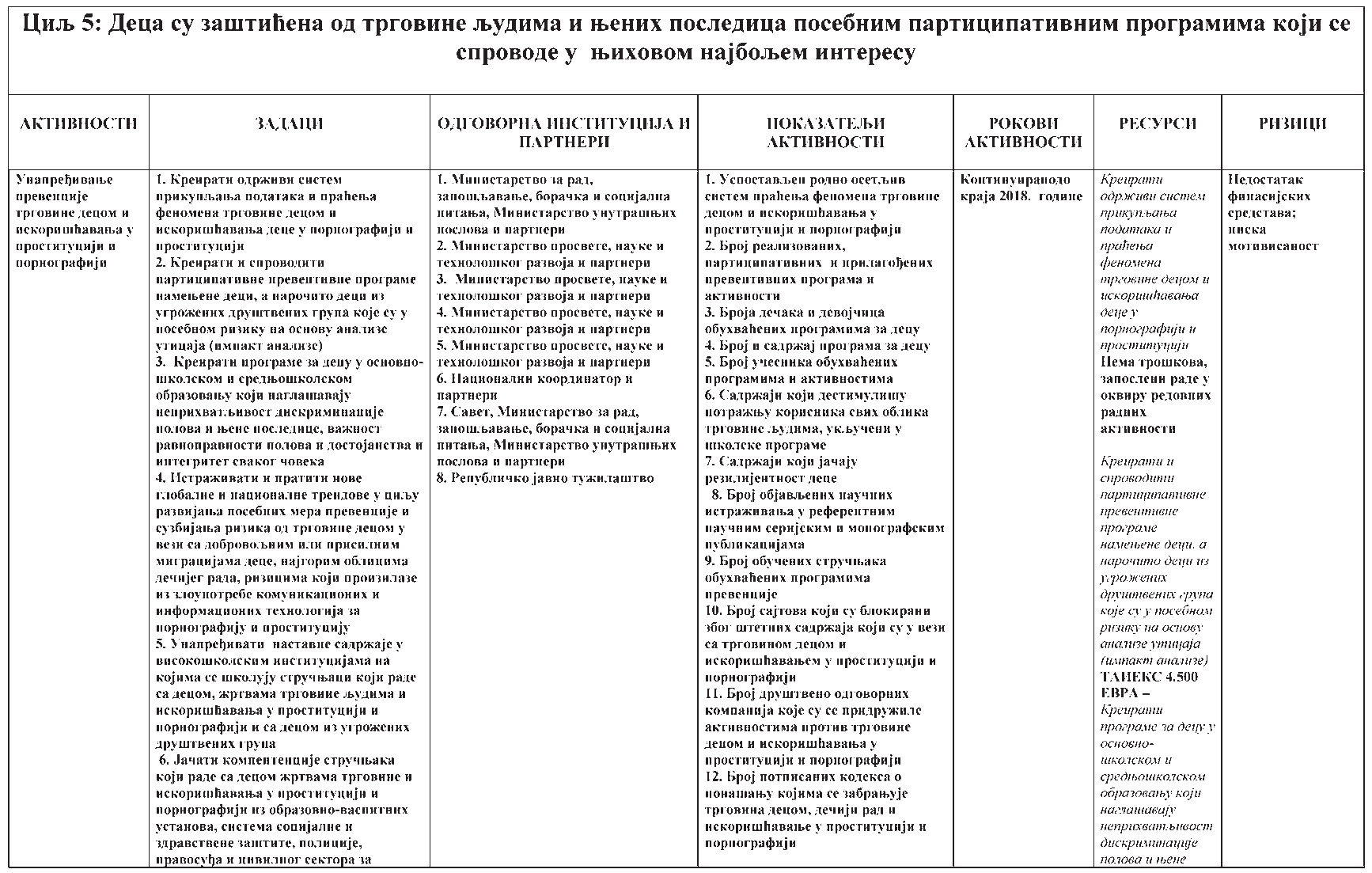 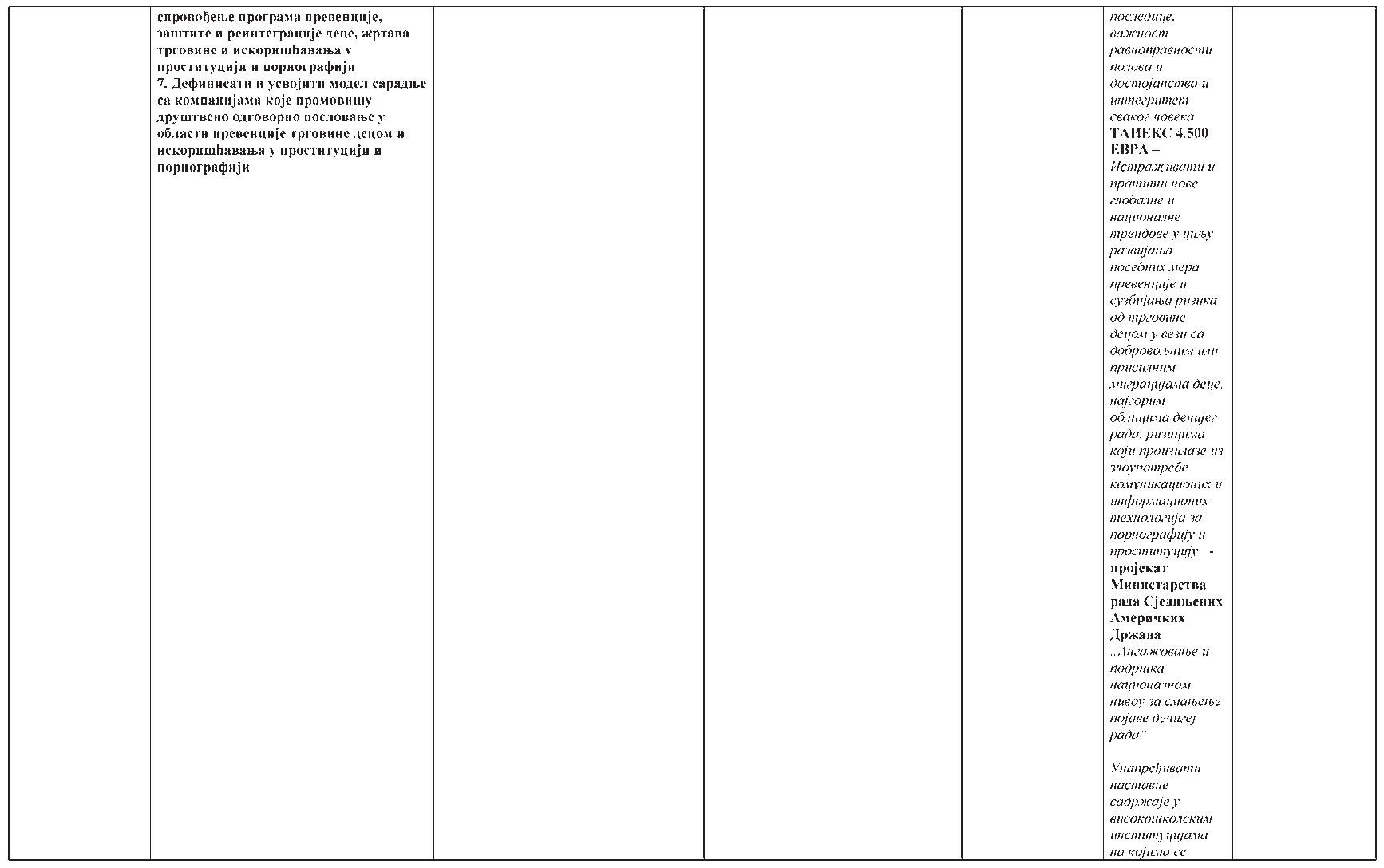 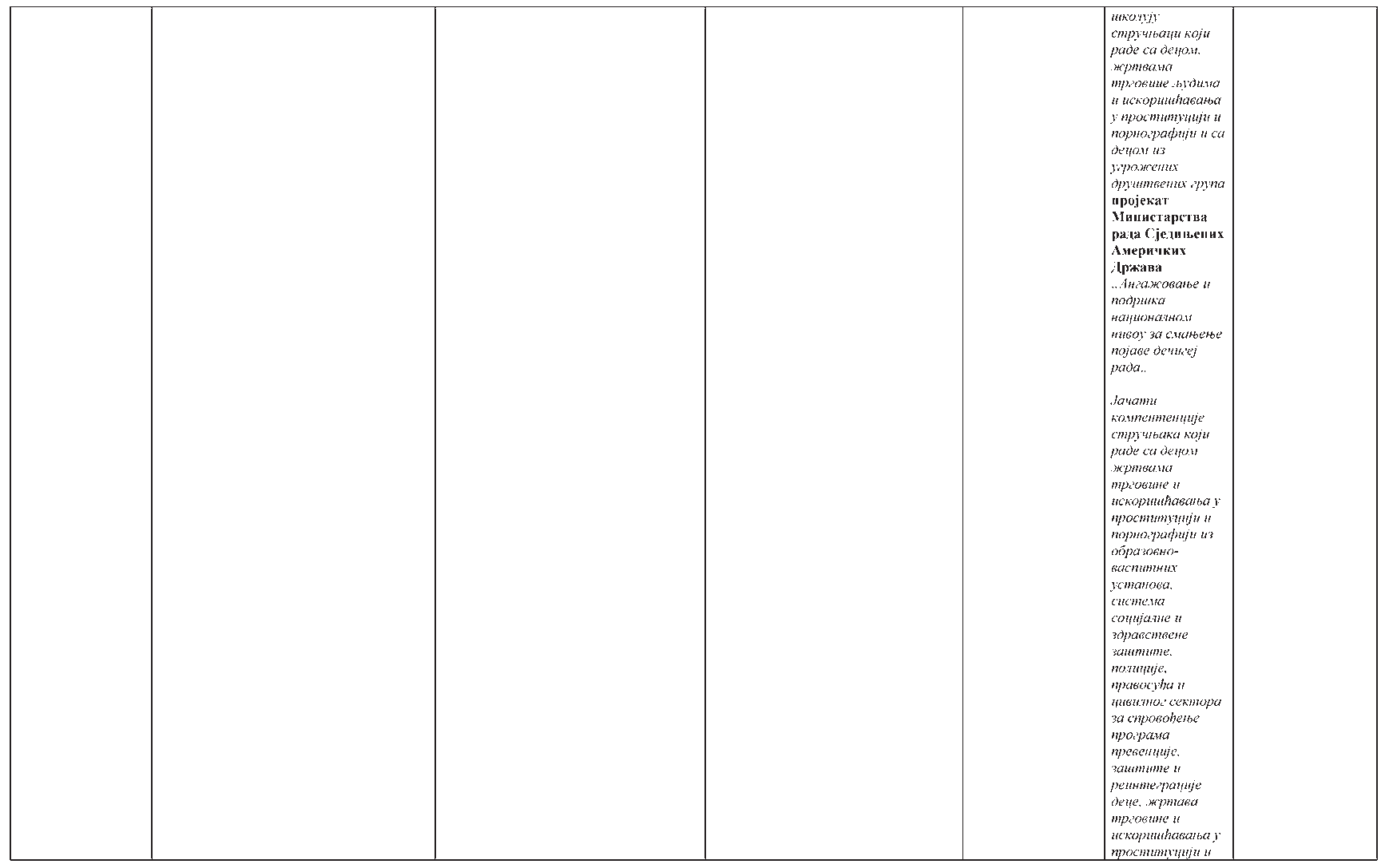 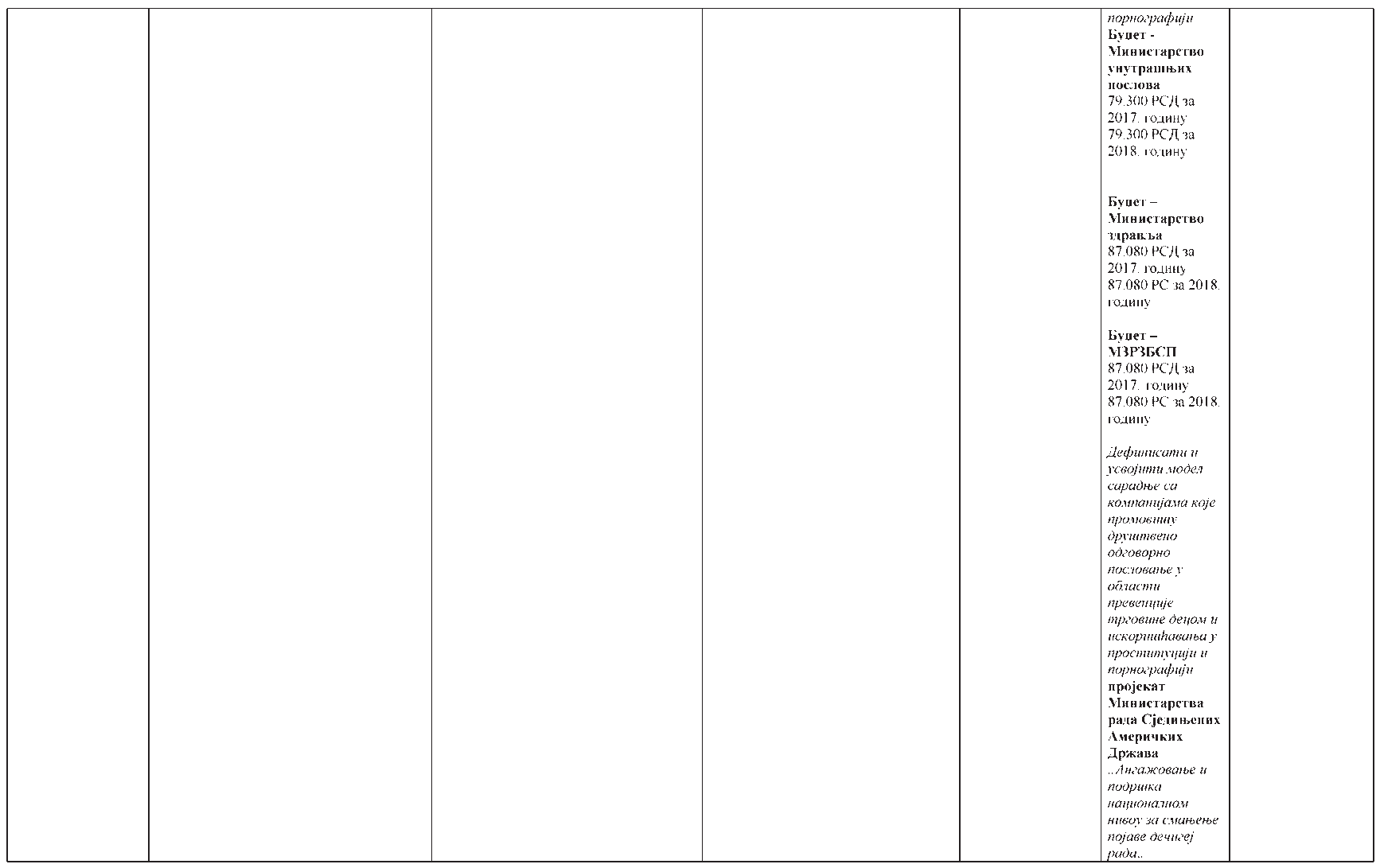 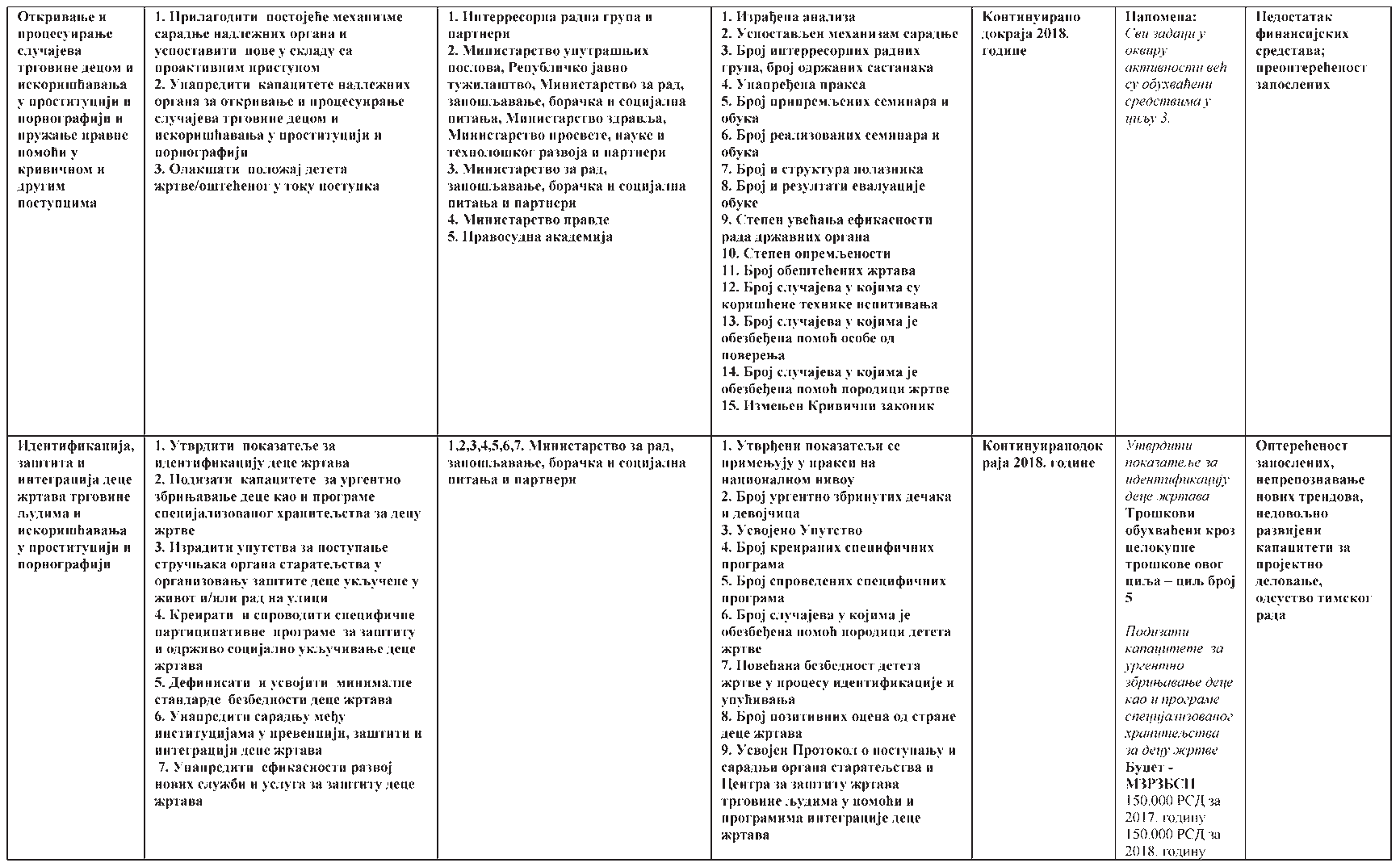 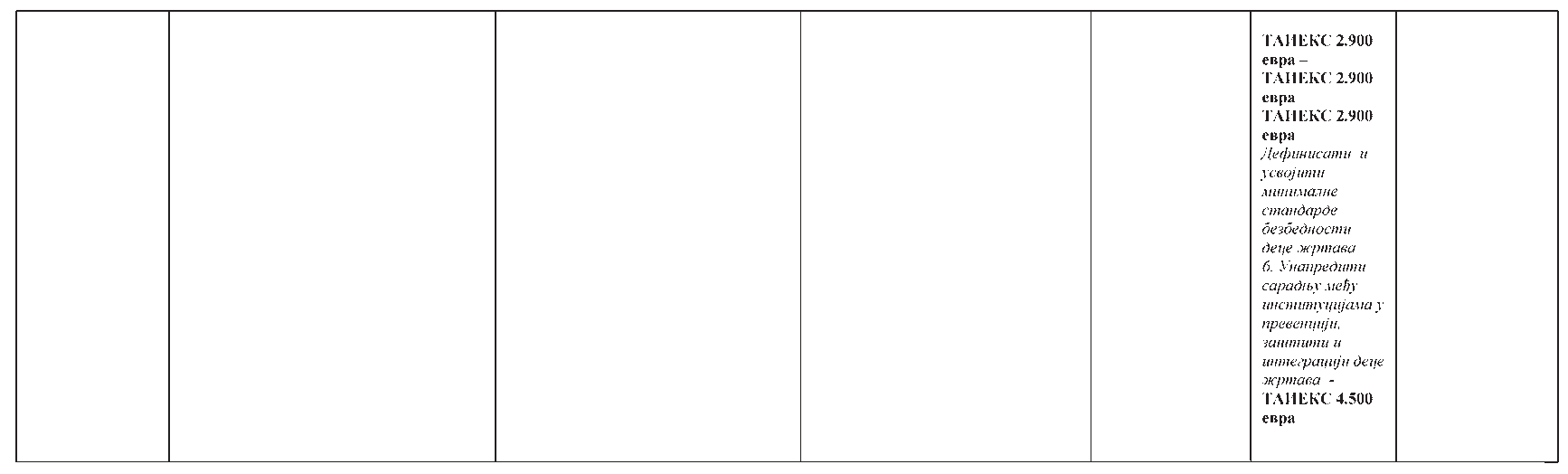 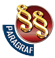 СТРАТЕГИЈАПРЕВЕНЦИЈЕ И СУЗБИЈАЊА ТРГОВИНЕ ЉУДИМА, ПОСЕБНО ЖЕНАМА И ДЕЦОМ И ЗАШТИТЕ ЖРТАВА 2017-2022.("Сл. гласник РС", бр. 77/2017)